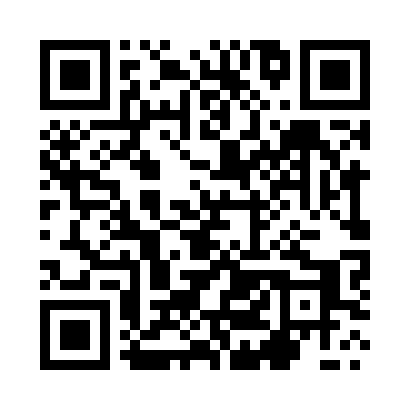 Prayer times for Przecznica, PolandWed 1 May 2024 - Fri 31 May 2024High Latitude Method: Angle Based RulePrayer Calculation Method: Muslim World LeagueAsar Calculation Method: HanafiPrayer times provided by https://www.salahtimes.comDateDayFajrSunriseDhuhrAsrMaghribIsha1Wed3:065:3112:556:028:2010:352Thu3:025:2912:556:038:2210:383Fri2:595:2812:556:048:2310:414Sat2:555:2612:556:058:2510:445Sun2:525:2412:556:068:2710:476Mon2:485:2212:556:078:2810:517Tue2:455:2112:556:088:3010:548Wed2:415:1912:556:098:3110:579Thu2:405:1712:556:098:3311:0010Fri2:395:1612:556:108:3411:0211Sat2:395:1412:556:118:3611:0312Sun2:385:1312:556:128:3711:0313Mon2:375:1112:556:138:3911:0414Tue2:375:1012:556:148:4011:0515Wed2:365:0812:556:158:4211:0516Thu2:365:0712:556:168:4311:0617Fri2:355:0512:556:178:4511:0718Sat2:355:0412:556:178:4611:0719Sun2:345:0312:556:188:4711:0820Mon2:345:0112:556:198:4911:0821Tue2:335:0012:556:208:5011:0922Wed2:334:5912:556:218:5211:1023Thu2:324:5812:556:218:5311:1024Fri2:324:5712:556:228:5411:1125Sat2:324:5612:556:238:5511:1126Sun2:314:5512:556:248:5711:1227Mon2:314:5412:556:248:5811:1328Tue2:314:5312:566:258:5911:1329Wed2:304:5212:566:269:0011:1430Thu2:304:5112:566:269:0111:1431Fri2:304:5012:566:279:0211:15